от    28.03.2018  №  239-НПАс. Туринская СлободаОб утверждении Порядка освобождения от должности лиц,замещающих муниципальные должности в Слободо-Туринском муниципальном районе в связи с утратой доверияВ целях реализации положений статьи 7.1, статьи 13.1 Федерального закона от 25.12.2008 года № 273-ФЗ «О противодействии коррупции», статьи 10 Федерального закона от 07.05.2013 № 79-ФЗ «О запрете отдельным категориям лиц открывать и иметь счета (вклады), хранить наличные денежные средства и ценности в иностранных банках, расположенных за пределами территории Российской Федерации, владеть и (или) пользоваться иностранными финансовыми инструментами», пункта 7.3 статьи 40 Федерального закона от 06.10.2003 года № 131-ФЗ «Об общих принципах организации местного самоуправления в РФ», пункта 4 статьи 17 Закона Свердловской области от 20.02.2009 № 2-ОЗ «О противодействии коррупции в Свердловской области», Устава Слободо-Туринского муниципального района, Дума Слободо-Туринского муниципального районаРЕШИЛА:Утвердить Порядок освобождения от должности лиц, замещающих муниципальные должности в Слободо-Туринском муниципальном районе в связи с утратой доверия (прилагается);Опубликовать настоящее решение в общественно-политической газете Слободо-Туринского муниципального района «Коммунар» и разместить на официальном сайте Думы Слободо-Туринского муниципального района в информационно-телекоммуникационной сети «Интернет»: htth://slb-duma.ru/.Контроль за исполнением настоящего решения возложить на комиссию по вопросам законодательства и местного самоуправления                       (И.В. Зырянова).Председатель Думы                                         Глава муниципального района                                  муниципального района________________ Е.С. Ермакова                    ______________ В.А. БедулевПРИЛОЖЕНИЕУТВЕРЖДЕНрешением ДумыСлободо-Туринского муниципального районаот  28.03.2018 №  239-НПАПОРЯДОКосвобождения от должности лиц, замещающих муниципальные должности в Слободо-Туринском муниципальной районе в связи с утратой доверияПорядок освобождения от должности лиц, замещающих муниципальные должности, в связи с утратой доверия, распространяется на лиц, замещающих муниципальные должности в Слободо-Туринском муниципальном районе (далее – муниципальный район).Под лицом, замещающим муниципальную должность, понимается председатель Думы муниципального района, депутат Думы муниципального района, Глава муниципального района.Лицо, замещающее муниципальную должность, подлежит освобождению от должности в связи с утратой доверия в случае выявления фактов несоблюдения ограничений, запретов, неисполнения обязанностей, которые установлены Федеральным законом от 25 декабря 2008 года № 273-ФЗ «О противодействии коррупции», Федеральным законом от 03 декабря 2012 года № 230-ФЗ «О контроле за соответствием расходов лиц, замещающих государственные должности, и иных лиц их доходам», Федеральным законом от 07 мая 2013 года № 79-ФЗ «О запрете отдельным категориям лиц открывать и иметь счета (вклады), хранить наличные денежные средства и ценности в иностранных банках, расположенных за пределами территории Российской Федерации, владеть и (или) пользоваться иностранными финансовыми инструментами», на основании заявления Губернатора Свердловской области о досрочном прекращении полномочий лица, замещающего муниципальную должность, поступившего в Думу муниципального района (далее – Дума).Заявление Губернатора Свердловской области о досрочном прекращении полномочий лица, замещающего муниципальную должность, подлежит рассмотрению на ближайшем заседании Думы, но не позднее чем через три месяца со дня поступления в Думу.Решение об освобождении от должности лица, замещающего муниципальную должность, в связи с утратой доверия принимается большинством голосов от установленного числа депутатов Думы и влечет досрочное прекращение полномочий соответствующего лица со дня вступления в силу данного решения Думы.Решение Думы об освобождении от должности лица, замещающего муниципальную должность, в связи с утратой доверия, подлежит обязательному опубликованию в средствах массовой информации, в соответствии с положениями ст. 47 Устава муниципального района.2Сведения о применении к лицу взыскания в виде освобождения от должности в связи с утратой доверия за совершение коррупционного правонарушения, за исключением сведений составляющих государственную тайну, подлежат включению в реестр лиц, уволенных в связи с утратой доверия (далее – реестр), сроком на пять лет с момента принятия акта, явившегося основанием для включения в реестр.Включение в реестр сведений о лице, к которому было применено взыскание в виде освобождения от должности в связи с утратой доверия за совершение коррупционного правонарушения, исключение из реестра сведений о лице, к которому было применено взыскание в виде освобождения от должности в связи с утратой доверия за совершение коррупционного правонарушения, размещение реестра на официальном сайте федеральной государственной информационной системы в области государственной службы в информационно-телекоммуникационной сети «Интернет» осуществляется в порядке, определяемом Правительством Российской Федерации.Лицо, замещающее муниципальную должность, вправе обжаловать решение Думы об освобождении от должности в связи с утратой доверия, в порядке, установленном законодательством Российской Федерации.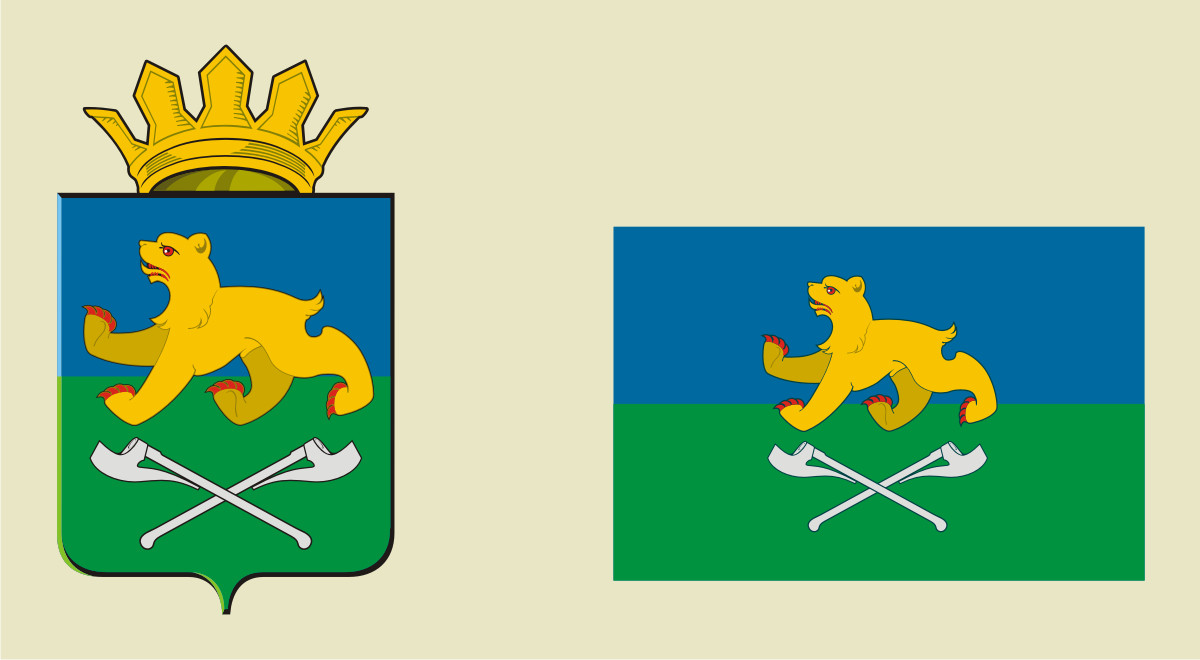 Дума Слободо-Туринского муниципального района шестого созываР Е Ш Е Н И Е